                           1. ПОЯСНИТЕЛЬНАЯ ЗАПИСКА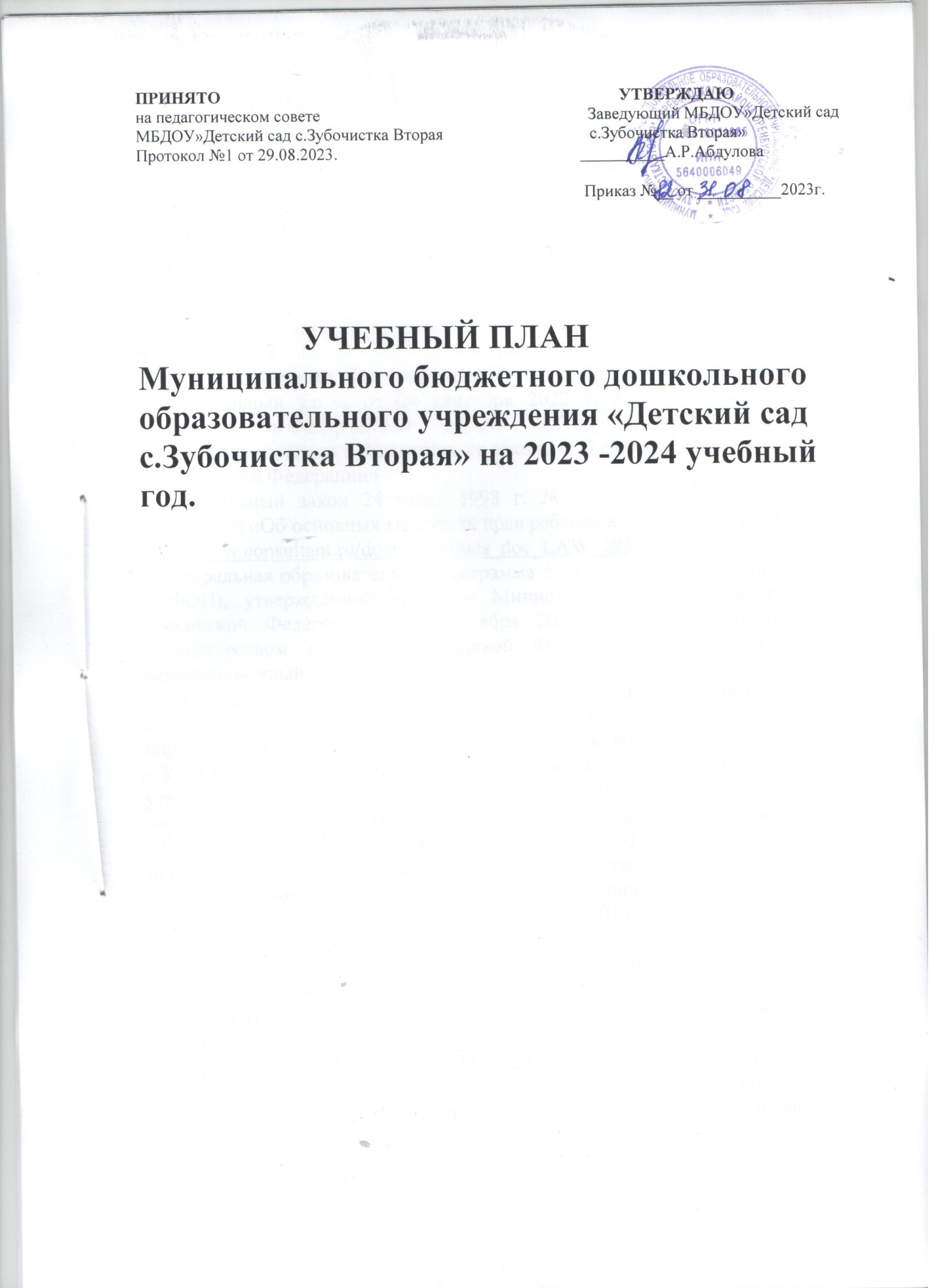 Учебный план Муниципального бюджетного  дошкольного образовательного  учреждения  «Детский сад с.Зубочистка Вторая» Переволоцкого района Оренбургской области», реализующий образовательную программу дошкольного образования,  разработан в соответствии с нормативно-правовыми документами:- Федеральный закон от 29.12.2012 г. № 273-ФЗ «Об образовании в Российской Федерации». - Федеральный закон от 31 июля 2020 г. № 304-ФЗ «О внесении изменений в Федеральный закон «Об образовании в Российской Федерации» по вопросам воспитания обучающихся»- Федеральный закон от 24 сентября 2022 г. № 371-ФЗ «О внесении изменений в Федеральный закон «Об образовании в Российской Федерации» и статью 1 Федерального закона «Об обязательных требованиях в Российской Федерации»- Федеральный закон 24 июля 1998 г. № 124-ФЗ (актуальная ред. от 14.07.2022) «Об основных гарантиях прав ребенка в Российской Федерации» http://www.consultant.ru/document/cons_doc_LAW_19558/ - Федеральная образовательная программа дошкольного образования (далее – ФОП), утверждённой приказом Министерства образования и науки Российской Федерации от 25 ноября 2022г. №1028 (зарегистрирован Министерством юстиции Российской Федерации 28 декабря 2022г., регистрационный №71847)- Конвенция о правах ребенка (одобрена Генеральной Ассамблеей ООН 20.11.1989) (вступила в силу для СССР 15.09.1990) https://www.consultant.ru/document/cons_doc_LAW_9959/ - Указ Президента Российской Федерации от 9 ноября 2022 г. № 809 «Об утверждении основ государственной политики по сохранению и укреплению традиционных российских духовно-нравственных ценностей»- Приказ Министерства образования и науки Российской Федерации от 17 октября 2013 г. № 1155 (ред. от 08.11.2022) «Об утверждении федерального государственного образовательного стандарта дошкольного образования» (зарегистрирован Минюстом России 14 ноября 2013 г., регистрационный № 30384) https://www.consultant.ru/document/cons_doc_LAW_154637/ - Постановление Главного государственного санитарного врача Российской Федерации от 28 сентября 2020 года № 28 Об утверждении санитарных правил СП 2.4.3648-20 «Санитарно-эпидемиологические требования к организациям воспитания и обучения, отдыха и оздоровления детей и молодежи» http://publication.pravo.gov.ru/Document/View/0001202012210122 - Постановление Главного государственного санитарного врача Российской Федерации от 28 января 2021 г. № 2 Об утверждении санитарных правил и норм СанПиН 1.2.3685-21 «Гигиенические нормативы и требования к обеспечению безопасности и (или) безвредности для человека факторов среды обитания» http://publication.pravo.gov.ru/Document/View/0001202102030022 - Приказ Министерства просвещения Российской Федерации от 31.07.2020 № 373 «Об утверждении Порядка организации и осуществления образовательной деятельности по основным общеобразовательным программам - образовательным программам дошкольного образования» (Зарегистрирован 31.08.2020 № 59599) http://publication.pravo.gov.ru/Document/View/0001202009010021 - Постановление Правительства РФ от 5 августа 2013 г. № 662 «Об осуществлении мониторинга системы образования».- Постановление Правительства РФ от 10 июля 2013 г. № 582 «Об утверждении Правил размещения на официальном сайте образовательной организации в информационно – телекоммуникационной сети «Интернет» и обновления информации об образовательной организации».- Устав МБДОУ «Детский сад с. Зубочистка Вторая»- Локальные акты МБДОУ «Детский сад с. Зубочистка Вторая», регламентирующие воспитательно – образовательный процесс.Учебный план  составлен в соответствии с основной образовательной программой дошкольного образования, разработанной учреждением  самостоятельно на основе федерального государственного образовательного стандарта дошкольного образования и  программы  « От рождения до  школы» под редакцией Н.Е.Вераксы., Т.С.Комаровой., М.А.Васильевой.Методическое обеспечение воспитательно-образовательного процесса  дополнено рядом парциальных программ:- программа и методические рекомендации «Трудовое воспитание в детском саду», Т.С.Комарова, Л.В. Куцакова, Л.Ю.Павлова, Мозаика-Синтез,  2010; - программа и методические рекомендации «Изобразительная деятельность в детском саду», Т.С.Комарова, Мозаика-Синтез, М.2012; - программа и конспекты занятий «Конструирование и художественный труд в детском саду», Л.В.Куцакова, Москва, 2012;- программа «Мой мир: приобщение ребенка к социальному миру» С.А. Козлова, Мозаика-Синтез, М.,2013и педагогическими технологиями:  - Л.И.Пензулаева,  Физкультурные занятия в детском саду, -М.,  Мозаика-Синтез, Москва, 2013 - С.Н.Теплюк, Игры-занятия на прогулке с детьми 2-4 лет, - М., Мозаика-Синтез, Москва, 2013;- Н.Ф.Губанова, Игровая деятельность в детском саду, - М., Мозаика-Синтез,  2013; - Л.В.Куцакова,  Конструирование и ручной труд в детском саду, - Мозаика-Синтез,  2013;- Н.Н Авдеева, Р.Б Стеркина, О.Л Князева, Учебно-методическое пособие по основам безопасности жизнедеятельности детей старшего дошкольного возраста «Безопасность»; Детство-пресс, 2002;  - К.Ю.Белая, Формирование основ безопасности у дошкольников, - М., Мозаика-Синтез, 2013; - Т.Ф.Саулина. Ознакомление дошкольников с правилами дорожного движения с детьми 3-7 лет, - М., «Мозаика-Синтез», 2013; - Р.С.Буре, Социально-нравственное воспитание дошкольников, - М., «Мозаика-Синтез», 2012; - Н.Ф.Комарова, Комплексное руководство сюжетно-ролевыми играми в детском саду,  - М., «Скрипторий 2003», 2012; - Н.А.Виноградова, Н.В.Микляева, Формирование гендерной идентичности,   - М., Твроческий  Центр сфера, 2012;  - Н.Е.Веракса, О.Р.Галимов. Познавательно-исследовательская деятельность дошкольников, - М., «Мозаика-Синтез», 2012; - - В.В.Гербова, Коммуникация, развитие речи и общения детей, - М., «Мозаика-Синтез», 2013.В структуре учебного плана отражена реализация обязательной части Программы и части, формируемой участниками образовательных отношений. В учебном плане объем образовательной деятельности по реализации обязательной части Программы  составляет не менее 60%, и части, формируемой участниками образовательных отношений не более 40%  от общего объема.Учебный план устанавливает перечень образовательных  областей: социально-коммуникативное развитие; познавательное развитие; речевое развитие; художественно-эстетическое развитие; физическое развитие.В учебном плане определено время на реализацию Программы в процессе непрерывной образовательной деятельности.  Длительность  непрерывной образовательной деятельности для детей   от 2 до 3 лет не превышает 10 мин. Образовательная деятельность осуществляется в первую и вторую половину дня. Продолжительность непрерывной образовательной деятельности для детей:   - во 2 младшей группе (от 3 до 4 лет) – не более 15 минут;-  в средней группе (от 4 до 5 лет) – не более 20 минут;- в старшей группе (от 5 до 6 лет)  – не более 25 минут; -  в подготовительной группе (от 6 до 7 лет) – не более 30 минут.Максимально допустимый объем образовательной нагрузки в первой половине дня  не превышает: - во 2 младшей группе (от 3 до 4 лет) – 30 мин; - в средней группе (от 4 до 5 лет) – 40 мин; - в старшей группе (от 5 до 6 лет) – 45 мин; - в подготовительной группе (от 6 до 7 лет) – 1, 5 часа.В середине  непрерывной образовательной деятельности проводится физкультурная минутка. Перерывы между периодами   непрерывной образовательной деятельности - не менее 10 минут.Образовательная деятельность с детьми старшего дошкольного возраста может осуществляться во второй половине дня после дневного сна, ее продолжительность составляет не более 25-30 минут в день. Образовательная деятельность, требующая повышенной познавательной активности и умственного напряжения детей, организуется в первую половину дня. Для профилактики утомления детей  образовательная деятельность сочетается с занятиями по физическому развитию и музыкальной деятельности. С детьми третьего года жизни занятия по физическому развитию осуществляется по подгруппам 3 раза в неделю в групповом помещении или в физкультурном зале.Занятия по физическому развитию для детей в возрасте от 3 до 7 лет организуются не менее 3 раз в неделю. Один раз в неделю для детей 5-7 лет Занятия по физическому развитию проводятся на открытом воздухе.В летний период образовательная деятельность по физическому развитию проводится на открытом воздухе. Объем образовательной деятельностив холодный период годаЗадачи образовательных областей  реализуются также в ходе режимных моментов, совместной и самостоятельной деятельности детей ежедневно в различных видах детской деятельности (общении, игре, познавательно-исследовательской, двигательной, продуктивной деятельности – как сквозных механизмов развития ребенка).	 В дошкольном учреждении работает специалист – музыкальный руководитель.Часть Программы, формируемая участниками образовательных отношений представлена парциальными программами:-  программа  «Мой край родной» в течение всего пребывания детей в учреждении через взаимодействие со взрослыми, другими детьми, самостоятельную деятельность и при проведении режимных моментов, а также для детей старшей подгруппы через непрерывную образовательную деятельность во вторую половину дня (25-30 мин).Режим дня (холодный период)Разновозрастная группаРежим дня (теплый период)Разновозрастная группаРасписание непрерывной образовательной деятельностиРежим двигательной активностиНаправления развития (образовательные области)образовательная деятельностьОбъем времениОбъем времениОбъем времениОбъем времениОбъем времениОбъем времениОбъем времениОбъем времениОбъем времениОбъем времениОбъем времениОбъем времениОбъем времениНаправления развития (образовательные области)образовательная деятельностьI мл.гр.2-3годаI мл.гр.2-3годаII мл. гр3-4 годаII мл. гр3-4 годаII мл. гр3-4 годаII мл. гр3-4 годасредняя гр.4-5 летсредняя гр.4-5 летСтаршая гр5-6 летПодготовит.гр6-7 летПодготовит.гр6-7 летПодготовит.гр6-7 летПодготовит.гр6-7 летСоциально-коммуникативное развитиесоциализация осуществляется  при взаимодействии со взрослыми,  другими детьми, самостоятельную деятельность и при проведении режимныхмоментовосуществляется  при взаимодействии со взрослыми,  другими детьми, самостоятельную деятельность и при проведении режимныхмоментовосуществляется  при взаимодействии со взрослыми,  другими детьми, самостоятельную деятельность и при проведении режимныхмоментовосуществляется  при взаимодействии со взрослыми,  другими детьми, самостоятельную деятельность и при проведении режимныхмоментовосуществляется  при взаимодействии со взрослыми,  другими детьми, самостоятельную деятельность и при проведении режимныхмоментовосуществляется  при взаимодействии со взрослыми,  другими детьми, самостоятельную деятельность и при проведении режимныхмоментовосуществляется  при взаимодействии со взрослыми,  другими детьми, самостоятельную деятельность и при проведении режимныхмоментовосуществляется  при взаимодействии со взрослыми,  другими детьми, самостоятельную деятельность и при проведении режимныхмоментовосуществляется  при взаимодействии со взрослыми,  другими детьми, самостоятельную деятельность и при проведении режимныхмоментовосуществляется  при взаимодействии со взрослыми,  другими детьми, самостоятельную деятельность и при проведении режимныхмоментовосуществляется  при взаимодействии со взрослыми,  другими детьми, самостоятельную деятельность и при проведении режимныхмоментовосуществляется  при взаимодействии со взрослыми,  другими детьми, самостоятельную деятельность и при проведении режимныхмоментовосуществляется  при взаимодействии со взрослыми,  другими детьми, самостоятельную деятельность и при проведении режимныхмоментовСоциально-коммуникативное развитиечасть, формируемая участниками образовательных отношений   «Мой край родной»осуществляется  при взаимодействии со взрослыми,  другими детьми, самостоятельную деятельность и при проведении режимных моментовосуществляется  при взаимодействии со взрослыми,  другими детьми, самостоятельную деятельность и при проведении режимных моментовосуществляется  при взаимодействии со взрослыми,  другими детьми, самостоятельную деятельность и при проведении режимных моментовосуществляется  при взаимодействии со взрослыми,  другими детьми, самостоятельную деятельность и при проведении режимных моментовосуществляется  при взаимодействии со взрослыми,  другими детьми, самостоятельную деятельность и при проведении режимных моментовосуществляется  при взаимодействии со взрослыми,  другими детьми, самостоятельную деятельность и при проведении режимных моментовосуществляется  при взаимодействии со взрослыми,  другими детьми, самостоятельную деятельность и при проведении режимных моментовосуществляется  при взаимодействии со взрослыми,  другими детьми, самостоятельную деятельность и при проведении режимных моментов1 раз в неделю25 мин1 раз в неделю25 мин1 раз в неделю25 мин1 раз в неделю30 мин1 раз в неделю30 минПознавательное развитиесенсорика/ ФЭМП1 раз в неделю10 мин1 раз в неделю15 мин1 раз в неделю15 мин1 раз в неделю15 мин1 раз в неделю15 мин1 раз в неделю20 мин1 раз в неделю20 мин1 раз в неделю20 мин1 раз в неделю25 мин 2 раза в неделю 60 мин 2 раза в неделю 60 мин 2 раза в неделю 60 мин 2 раза в неделю 60 минПознавательное развитиеФормирование целостной картины мираосуществляется в совместной  и самостоятельной деятельности, при  проведении режимных моментов1 раз в неделю15 мин1 раз в неделю15 мин1 раз в неделю15 мин1 раз в неделю15 мин1 раз в неделю20 мин1 раз в неделю20 мин1 раз в неделю20 мин1 раз в неделю25 мин1 раз в неделю30 мин1 раз в неделю30 мин1 раз в неделю30 мин1 раз в неделю30 минРечевое развитиеразвитие речи/чтение   художественной литературы 2 раз в неделю 20мин1 раз в неделю15 мин1 раз в неделю15 мин1 раз в неделю15 мин1 раз в неделю20 мин1 раз в неделю20 мин1 раз в неделю20 мин1 раз в неделю25 мин1 раз в неделю25 мин1 раз в неделю25 мин1 раз в неделю30 мин1 раз в неделю30 минРечевое развитиеобучение грамоте--------      -1 раз в неделю30 мин1 раз в неделю30 мин1 раз в неделю30 мин1 раз в неделю30 минХудожественно-эстетическое развитиерисование1 раз в неделю10 мин1 раз в неделю15 мин1 раз в неделю15 мин1 раз в неделю20 мин1 раз в неделю20 мин1 раз в неделю20 мин1 раз в неделю20 мин1 раз в неделю20 мин1 раз в неделю25 мин1 раз в неделю30 мин1 раз в неделю30 мин1 раз в неделю30 мин1 раз в неделю30 минХудожественно-эстетическое развитиелепка1 раз в неделю10 мин1 раз в2 недели15 мин1 раз в2 недели15 мин1 раз в 2 недели20 мин1 раз в 2 недели20 мин1 раз в 2 недели20 мин1 раз в 2 недели20 мин1 раз в 2 недели20 мин1 раз в2 недели25 мин1 раз в2 недели30 мин1 раз в2 недели30 мин1 раз в2 недели30 мин1 раз в2 недели30 минХудожественно-эстетическое развитиеаппликация-1 раз в2 недели15 мин1 раз в2 недели15 мин1 раз в 2 недели20 мин1 раз в 2 недели20 мин1 раз в 2 недели20 мин1 раз в 2 недели20 мин1 раз в 2 недели20 мин1 раз в2 недели25 мин1 раз в2 недели30 мин1 раз в2 недели30 мин1 раз в2 недели30 мин1 раз в2 недели30 минХудожественно-эстетическое развитиеконструктивное моделированиеосуществляется  при взаимодействии со взрослыми,  другими детьми, самостоятельную деятельность и при проведении режимных моментовосуществляется  при взаимодействии со взрослыми,  другими детьми, самостоятельную деятельность и при проведении режимных моментовосуществляется  при взаимодействии со взрослыми,  другими детьми, самостоятельную деятельность и при проведении режимных моментовосуществляется  при взаимодействии со взрослыми,  другими детьми, самостоятельную деятельность и при проведении режимных моментовосуществляется  при взаимодействии со взрослыми,  другими детьми, самостоятельную деятельность и при проведении режимных моментовосуществляется  при взаимодействии со взрослыми,  другими детьми, самостоятельную деятельность и при проведении режимных моментовосуществляется  при взаимодействии со взрослыми,  другими детьми, самостоятельную деятельность и при проведении режимных моментовосуществляется  при взаимодействии со взрослыми,  другими детьми, самостоятельную деятельность и при проведении режимных моментов1 раз в неделю25 мин1 раз в неделю30 мин1 раз в неделю30 мин1 раз в неделю30 мин1 раз в неделю30 минХудожественно-эстетическое развитиемузыка2 раз в неделю 20мин2 раз в неделю 30мин2 раз в неделю 30мин2 раз в неделю 40мин2 раз в неделю 40мин2 раз в неделю 40мин2 раз в неделю 40мин2 раз в неделю 40мин2 раз в неделю 50мин2 раз в неделю 60мин2 раз в неделю 60мин2 раз в неделю 60мин2 раз в неделю 60минФизическое развитиезанятия пофиз.развитию в помещении3 раза в неделю30мин3 раза в неделю45мин3 раза в неделю45мин3 раза в неделю60мин3 раза в неделю60мин3 раза в неделю60мин3 раза в неделю60мин3 раза в неделю60мин2 раза в неделю 50мин2 раза в неделю 60мин2 раза в неделю 60мин2 раза в неделю 60мин2 раза в неделю 60минФизическое развитиезанятия пофиз.развитию  на открытом воздухе--------1 раз в неделю25 мин1 раз в неделю30 мин1 раз в неделю30 мин1 раз в неделю30 мин1 раз в неделю30 минФизическое развитиеВремя Режимные моментыСодержание 8.30-9.00«Здравствуйте!»Прием детей. Утренний фильтрИгровая деятельность9.00-9.07Утренняя гимнастика.Проведение различных видов гимнастик.9.07-9.15«Моем с мылом чисто-чисто»Подготовка к завтраку, воспитание культурно-гигиенических навыков9.15.-9.40Приятного аппетита!Завтрак.9.30-10.45Минутки познанияНОД по подгруппам10.45-10.55Самостоятельная игровая деятельность10.55-11.00Подготовка к прогулке.Одевание детей с помощью младшего воспитателя11.00-12.00Прогулка Наблюдения, игры12.00-12.10Возвращение с прогулки.«Моем с мылом чисто-чисто»Подготовка к обеду, воспитание культурно- гигиенических навыков12.10-12.40«Приятного аппетита!»Обед: обучение правильно держать столовые приборы, докармливание детей12.40-12.50Подготовка ко сну12.50-15.00«Тихо, тихо сон идет…»Создание тихой благоприятной обстановки для сна15.00-15.20Постепенный подъемПодготовка к полдникуКоррекционная гимнастика15.20-15.30«Приятного аппетита!»Полдник: обучение правильно держать столовые приборы, докармливание детей15.30-16.30Самостоятельная  деятельность/ПрогулкаИгровая деятельность16.30«До свидания!»Уход домой, работа с родителямиВремя Режимные моментыСодержание 8.30-9.00«Здравствуйте!»Минутки игры.Прием детей на участке, утренний фильтрИгровая деятельность с помощью младшего воспитателя9.00-9.07Утренняя гимнастика9.07-9.159.20-9.30«Моем с мылом чисто-чисто»Приятного аппетита!Подготовка к завтраку, воспитание культурно-гигиенических навыковЗавтрак, докармливание детей9.30-9.50Минутки игры Обучение  детей игровой деятельности и игры детей9.50-10.00Подготовка к прогулке Одевание детей  с помощью младшего воспитателя10.00-11.50Прогулка Наблюдение, игры11.50-12.15Возвращение с прогулки.«Моем с мылом чисто-чисто»Подготовка к обеду, воспитание культурно- гигиенических навыков12.15-12.30«Приятного аппетита!»Обед: обучение правильно держать столовые приборы, докармливание детей12.30-12.50Подготовка ко снуЗакаливание «ветром» (вентилятор)12.50-15.30«Тихо, тихо сон идет…»Создание тихой благоприятной обстановки для снаТворческо-педагогическая  работа воспитателя в группе15.30-16.00Постепенный подъемПодготовка к полдникуКоррекционная гимнастикаВоспитание культурно-гигиенических навыков16.00-16.20«Приятного аппетита!»Полдник: обучение правильно держать столовые приборы, докармливание детей16.20-16.30Самостоятельная  деятельностьИгровая деятельность16.30«До свидания!»Уход домой, работа с родителямиДни неделиЧасти дня1 младшая группа(2-3лет)2 младшая группа(3-4лет)Средняя группа(4-5 лет)Старшая группа(5-6 лет)Подготовительная группа(6-7 лет)Понедельник1 пол.дня1.Развитие речи\чтение худ.литературы .     930-9402.Физическое развитие1025-10351. ФЦКМ     930-09402.Физическое развитие.1025-10351.ФЦКМ.930-950                        2.Физическое развитие.   1025-1045 1.ФЦКМ.930-955                       2.Физическое развитие.   1025-10501.ФЦКМ.930-1000                        2.Физическое развитие.   1025-10553.Обучение грамоте 1100-11302 пол.дня3.Музыка 1535-15453.Музыка 1535-15453.Музыка 1550-16103.Музыка 1550-16153.Музыка 1550-1620Вторник1 пол.дня1.Сенсорика. 930-940    2.    Рисование    1010-1010                                                                                                                                                                                                 1.Сенсорика.ФЭМП. 930-9540    2.        Рисование .    1010-1010                                                                                                                                                                                         1.ФЭМП. 930-950                           2.Рисование  1010-1030                     1.ФЭМП. 930-955                           2.Рисование  1010-1035                                                                  1.ФЭМП. 930-1000                           2.Рисование  1010-1040                                                                                    2 пол.дняСреда1 пол.дня1.Физическое развитие. 0930-0940                                          1.Физическое развитие. 0930-0940                                      1 Физическое развитие.  930-950                                                  1.Физическое развитие 930-9551. Физическое развитие930-10002.ФЭМП. 1010-1040                           2 пол.дня2. «Мой край родной».1545-16103. .»Мой край родной».1545-1615Четверг1 пол.дня1. Развитие речи.    930-940                                                           1.Развитие речи . 930-940        1.Развитие речи\чтение худ.литературы .     930-950                                                  1.Развитие речи\чтение худ.литературы .     930-9552.Конструктивное моделирование1010-1035                                                                                    1.Развитие речи\чтение худ.литературы .     930-10002.Конструктивное моделирование1010-1040                                         2 пол.дняПятница1 пол.дня1.лепка   930-940                   2.  Физическое развитие.    1010-1010                                                                                                   1.лепка. 930-9540                       2. Физическое развитие.    1010-1025                                                                                                  1.Лепка./Аппликация 930-950                                                           2.Физическое развитие.   1010-1030                       1.Лепка./Аппликация 930-955                                                  2. Физическое развитие на открытом воздухе. 1010-1035                                                   1.Лепка./Аппликация 930-1000                                      2. Физическое развитие на открытом воздухе 1010-1040                                                  2 пол.дня3.Музыка 1535-15453.Музыка 1535-15453.Музыка 1550-16103.Музыка 1550-16153.Музыка 1550-1620Форма работы2-3 года4-5 лет5-6 лет6-7 лет1. Подвижные игры во время утреннего приема детей (с низким уровнем двигательной активности)Ежедневно3-5 минЕжедневно5-7 минЕжедневно7-10 минЕжедневно10-12 мин2. Ритмика, утренняя гимнастика (через день)Ежедневно3-5 минЕжедневно5-7 минЕжедневно7-10 минЕжедневно10-12 мин3. Физкультминутка на занятияхПри необходимости на обучающих занятиях 2-3 минПри необходимости на обучающих занятиях 2-3 минПри необходимости на обучающих занятиях 2-3 минПри необходимости на обучающих занятиях 2-3 мин4. Релаксационные паузыПосле всех обучающих занятий 1-3 минПосле всех обучающих занятий 1-3 минПосле всех обучающих занятий 1-3 минПосле всех обучающих занятий 1-3 мин5. Физкультурные занятия (2 в зале, 1 на открытом воздухе)3 раза в неделю 10-15 мин3 раза в неделю 15-20 мин3 раза в неделю 20-25 мин3 раза в неделю 25-30 мин6. Подвижные игры на прогулке:-соревнования;-эстафеты;-народные игры.Ежедневно не менее двух игр по 5-7 минЕжедневно не менее двух игр по 7-8 минЕжедневно не менее двух игр по 8-10 минЕжедневно не менее двух игр по 10-12 мин7. Подвижные игры в группе:-полоса препятствий;-мини-баскетбол;-сухой бассейн.Ежедневно по подгруппам 4-6 минЕжедневно по подгруппам 6-8 минЕжедневно по подгруппам 6-8 минЕжедневно по подгруппам 8-10 мин8. Оздоровительные процедуры после сна:-самомассаж;-дыхательная гимнастика;-гимнастика в постелиЕжедневно             5 минЕжедневно             6 минЕжедневно             7 минЕжедневно             8 мин9. Психогимнастика2 раза в неделю 3-5 мин2 раза в неделю 6-8 мин2 раза в неделю 8-10 мин2 раза в неделю 12-15 мин10. Спортивные развлечения2 раза в год по 10-15 мин2 раза в год по 15-20 мин2 раза в год по 25-30 мин2 раза в год по 30-35 мин11. Спортивные праздники 2 раза в год по 10-15 мин2 раза в год по 15-20 мин2 раза в год по 25-30 мин2 раза в год по 30-35 мин12. Самостоятельная двигательная деятельность в течение дняЕжедневно.Характер и продолжительность зависят от индивидуальных данных и потребностей детей. Проводиться под руководством воспитателя.Ежедневно.Характер и продолжительность зависят от индивидуальных данных и потребностей детей. Проводиться под руководством воспитателя.Ежедневно.Характер и продолжительность зависят от индивидуальных данных и потребностей детей. Проводиться под руководством воспитателя.Ежедневно.Характер и продолжительность зависят от индивидуальных данных и потребностей детей. Проводиться под руководством воспитателя.